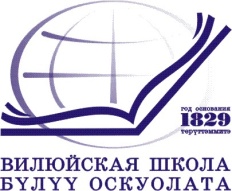 Муниципальное казенное учреждениеВИЛЮЙСКОЕ УЛУСНОЕ (РАЙОННОЕ) УПРАВЛЕНИЕ ОБРАЗОВАНИЕММуниципального района «Вилюйский улус (район)»678200  г.Вилюйск, ул. Ярославского, 6  тел. 41-5-20, тел/факс 43-4-08 ОКПО 02123854, ОГРН 1021400642042, ИНН/КПП 1410001987/141001001 «20»  октября 2020 г.  	                                                                                          № 303/20Руководителям ОУ, ДОУ, УДОДУважаемые руководители!МКУ «Вилюйское УУО» направляем вам разъяснение Минтруда РС(Я) о порядке перехода на режим удаленной работы  и порядке трудовых отношений во время самоизоляции для использовании в работе. Начальник                                                              Н.М. СемёноваАтласова В.И. 43173Минтруд Якутии разъясняет порядок трудовых отношений во время самоизоляции13:5915 октября 2020В случае, если заболел член семьи, то есть появились первые признаки ОРВИ (повышение температуры тела в сочетании с одним или более из приведенных признаков - ломота в суставах или в мышцах, боль в горле, насморк и др.), работники обязаны соблюдать режим самоизоляции по месту проживания до установления диагноза, но не более 14 календарных дней.
           Работники уведомляют об этом работодателя любым доступным способом.
Работодатель для обеспечения соблюдения самоизоляции работником:-    переводит его на дистанционный режим работы;-   при невозможности перевода на дистанционную работу в силу специфики трудовых функций, предоставляет работнику ежегодный оплачиваемый отпуск вне графика или отпуск без сохранения заработной платы по соглашению сторон.           Перевод на дистанционную работу оформляется по заявлению работника путем издания приказа о переводе работника на дистанционную работу и заключения дополнительного соглашения к трудовому договору. 
При переводе на дистанционную работу при сохранении объема выполняемых трудовых функций работника, условия трудового договора в части оплаты труда должны сохраняться: заработная плата работнику должна выплачиваться в размере, установленном ранее (с учетом всех ее составляющих – оклада, доплат, надбавок, премий, иных компенсационных и стимулирующих выплат).
Ежегодный оплачиваемый отпуск вне утвержденного графика может быть предоставлен по заявлению работника. Если перенос отпуска осуществляется по инициативе работодателя, требуется письменное согласие работника. Перенос отпуска оформляется приказом о внесении изменений в график отпусков, с которым необходимо ознакомить работника.            По соглашению сторон трудовых отношений работнику может предоставляться отпуск без сохранения заработной платы. При этом работодатель не вправе по своей инициативе отправить работников в отпуск без сохранения зарплаты. Такой отпуск возможен по просьбе самих работников по семейным обстоятельствам и другим уважительным причинам, по письменному заявлению работника. Продолжительность отпуска без сохранения заработной платы определяется по соглашению между работником и работодателем.По возникающим вопросам обращаться по номерам «горячих линий»:
по трудовым отношениям – 508-075 Минтруд РС(Я)
по необоснованным увольнениям - 507-850 Госкомитет по занятости населения РС(Я)по нарушениям трудовых прав - 8 (9142) 74-22-66 Гострудинспекция в РС(Я)по вопросам поддержки предпринимательства – 8-800-100-58-80 Минпред РС(Я)           по коронавирусной инфекции и работе медицинских учреждений - 8-800-100-14-03 Минздрав РС(Я)          по вопросам оплаты больничных – 8- 800-302-75-49; 8 (4112) 315-919  ГУ-РО ФСС в РС(Я)          по вопросам профилактики гриппа и коронавирусной инфекции – 8-800-550-21-24 Управление Роспотребнадзора в РС(Я)
Источник: пресс-служба министерства труда и социального развития ЯкутииМинтруд Якутии разъясняет порядок перехода на режим удаленной работы14:0115 октября 2020По поручению главы Якутии не менее 50% сотрудников организаций, финансируемых из бюджета республики, за исключением учреждений образования, здравоохранения и стационарных учреждений социального обслуживания, должны быть переведены на режим удаленной работы.
          Вопрос о переходе на удаленную работу должен решаться работодателем с учетом задач, которые возложены на работника, и возможности их выполнять удаленно.
         Для организации режима удаленной работы работодателю необходимо определить списки работников, переходящих на удаленную работу на дому, и порядок организации работы.         Порядок организации работы подразумевает под собой график, способы обмена информацией о производственных заданиях и их выполнении, возможность использования ресурсов организации на дому.        Также необходимо издать приказ о временном (на период мероприятий, направленных на нераспространение новой коронавирусной инфекции) переходе сотрудников на удаленную работу на дому и ознакомить с ним работников, а также заключить дополнительное соглашение к трудовому договору.      Заработная плата при удаленной занятости при сохранении объема выполняемых трудовых функций, которые возложены на сотрудника, должна остаться без изменений.По возникающим вопросам обращаться по номерам «горячих линий»:
по трудовым отношениям – 508-075 Минтруд РС(Я)
по необоснованным увольнениям - 507-850 Госкомитет по занятости населения РС(Я)по нарушениям трудовых прав - 8 (9142) 74-22-66 Гострудинспекция в РС(Я)по вопросам поддержки предпринимательства – 8-800-100-58-80 Минпред РС(Я)           по коронавирусной инфекции и работе медицинских учреждений - 8-800-100-14-03 Минздрав РС(Я)          по вопросам оплаты больничных – 8- 800-302-75-49; 8 (4112) 315-919  ГУ-РО ФСС в РС(Я)          по вопросам профилактики гриппа и коронавирусной инфекции – 8-800-550-21-24 Управление Роспотребнадзора в РС(Я)Источник: пресс-служба министерства труда и социального развития Якутии